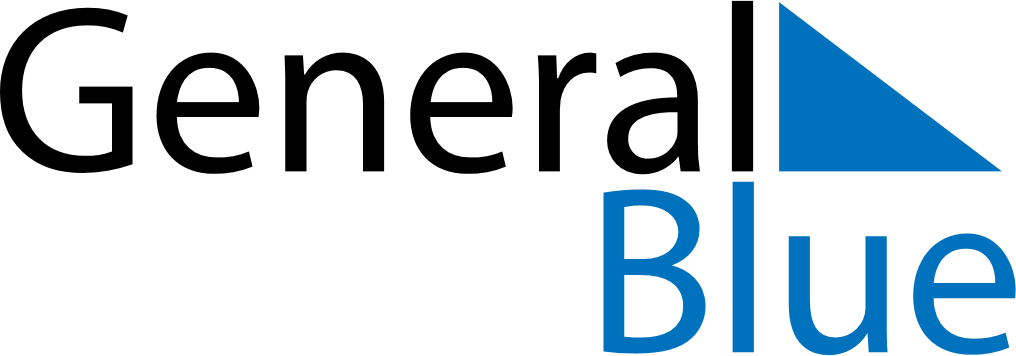 Weekly CalendarSeptember 1, 2025 - September 7, 2025Weekly CalendarSeptember 1, 2025 - September 7, 2025Weekly CalendarSeptember 1, 2025 - September 7, 2025Weekly CalendarSeptember 1, 2025 - September 7, 2025Weekly CalendarSeptember 1, 2025 - September 7, 2025Weekly CalendarSeptember 1, 2025 - September 7, 2025MondaySep 01TuesdaySep 02TuesdaySep 02WednesdaySep 03ThursdaySep 04FridaySep 05SaturdaySep 06SundaySep 076 AM7 AM8 AM9 AM10 AM11 AM12 PM1 PM2 PM3 PM4 PM5 PM6 PM